Тематическая контрольная работа по теме « Sport»Фамилия, имя____________________________________  класс __________________Что проверяюПрогн. оценка                             ЗаданиеМоя оценка   Ошибки1. Знаю ли я названия спортивных игр Напиши названия спортивных игр: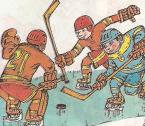 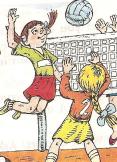 ____________              _____________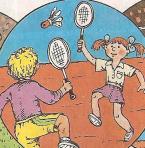 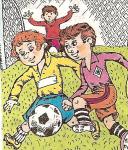 _____________             ____________2. Умею ли я использовать слово canВставь в пропуски слово can или can`t:____ you run? - Yes, I _____.____you jump? - No, I _______.____ she skate? – No, she _____.The tiger ____ swim, but it _____ skate.I _____ ski well, but I _____ skate.My sister ________ sing very well.3. Могу ли я выбрать нужную форму слова-действияПодчеркни в скобках правильную форму глагола:I (like/ likes) to play.Tom (like/ likes) to read.It (like/ likes) to run.He (have/ has) got a dog.My sisters (have/ has) bags.They (ski/ skis) well.My dog (jump/ jumps) well.They (don’t/ doesn’t) swim.Her brother (don’t/ doesn’t) run.4. Знаю ли я слова для обозначения местаНапиши полные ответы на вопросы:Where can you play football? - _______________________________________________________________________.Where do like to play volleyball? - ____________________________________________________________________.Where do you want to run? - ________________________________________________________________________.Where do you go to play table tennis? – ________________________________________________________________________________________________.5. Умею ли я составлять высказывания на англ. языкеСоставь и запиши 4 предложения по картинке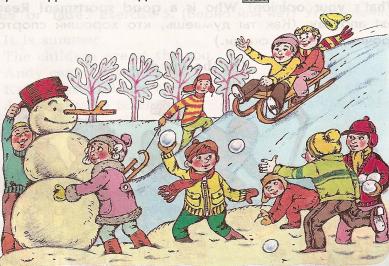 ______________________________________________________________________________________________________________________________________________________________________________________________________________________________________________________________________________________________________________________6. Умею ли я использовать слова this-these, that-thoseВставь в пропуски слова this-these, that-those:_________ cat is nice._________ cats are funny._________ snake is brown._________ bears are black.7. Могу ли я выбрать нужную временную форму слова-действияОткрой скобки:She (be) at school now.Yesterday they (play) tennis.He usually (run) well.________________________________.________________________________.________________________________.